	OEA/Ser.W	CIDI/INF. 505/22	25 May 2022	Original: SpanishNOTE FROM THE PERMANENT MISSION OF GUATEMALA TO THE OAS REQUESTING THE INCLUSION OF AN ITEM ON THE AGENDA OF THE REGULAR MEETING OF CIDI TO BE HELD ON MAY 31, 2022, AND SUBMITTING THE PRELIMINARY DRAFT AGENDA FOR THE NINTH INTER-AMERICAN MEETING OF MINISTERS OF CULTURE AND HIGHEST APPROPRIATE AUTHORITIES 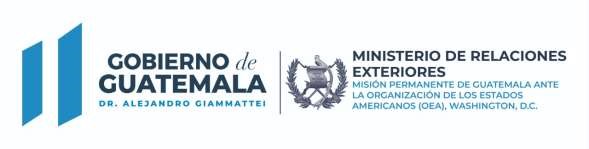 Ref. NV-OEA-M4-259-2022 The Permanent Mission of the Republic of Guatemala to the Organization of American States (OAS) presents its compliments to the honorable Chair of the Inter-American Council for Integral Development (CIDI), and is pleased to refer to Note Verbale OEA-M4-257-2022 confirming Guatemala’s offer to host the Ninth Inter-American Meeting of Ministers of Culture and Highest Appropriate Authorities in the city of Antigua Guatemala, Guatemala, on October 27 and 28, 2022. In connection therewith, the Permanent Mission of the Republic of Guatemala to the Organization of American States (OAS) respectfully requests that at the next meeting of CIDI, to be held on May 31, 2022, an item be included in the agenda for the Ministry of Culture and Sport of Guatemala to present the following: 	Draft resolution convening the Ninth Inter-American Meeting of Ministers of Culture and Highest Appropriate Authorities, for the member states’ consideration and approval. 	Preliminary draft agenda for the Ninth Inter-American Meeting of Ministers of Culture and Highest Appropriate Authorities. Enclosed herewith, respectfully requesting its distribution to the member states. These documents will be presented by the Vice Minister of Culture of Guatemala, Mr. Cristhian Neftalí Calderón Santizo, who will attend the meeting virtually. The Permanent Mission of the Republic of Guatemala to the Organization of American States (OAS) avails itself of the opportunity to reassure the honorable Chair of the Inter-American Council for Integral Development (CIDI) of its highest consideration. Washington, D.C., May 25, 2022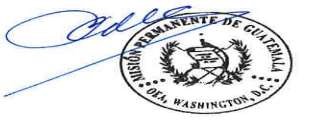 To the honorable 
Chair of the Inter-American Council for Integral Development (CIDI) CC. 	Executive Secretariat for Integral Development (SEDI)  	Secretariat of the Inter-American Council for Integral Development (CIDI) Washington, D.C. Link to original note: http://scm.oas.org/pdfs/2022/RMCMPGUATEMALAM4259.pdf 	1507 22nd Street NW Washington, D.C. 20037 	Teléfonos: 00 1202-8334015 / 00 1202 833-4016 /17 DRAFT AGENDANINTH INTER-AMERICAN MEETING OF MINISTERS OF CULTURE 
AND HIGHEST APPROPRIATE AUTHORITIES 
October 27–28, 2022“Technology, creativity, and innovation as an opportunity for 
developing and strengthening culture”Consideration and formalization of agreements on the following points:Election of the ChairComposition of the Style Committee Finalized meeting agendaAgreement on the deadline for presenting proposalsMeeting durationOther businessMethodologies and policies for promoting the management and consumption of arts and literatureCreative economies and industriesStrengthening heritage and cultural expressionsElection of authorities of the Inter-American Committee on Culture Consideration and approval of the Draft Declaration and Draft Plan of Action Other business